Questions for the Car! – Tuesday 
Today learned all about Enrichment!  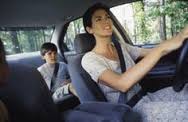 Enrichment is giving the animal a choice and it can help exercise the animal’s brain or body. We gave a few different animals enrichment and observed how they used it.Ask your Camper – What animals did you give enrichment to? What did you give them? How did they use it? Was this different than how you thought they might use it? What would you give them next time? We gave Ira the Lion the paper mache enrichment that we made yesterday.Ask your Camper – what did Ira do with the enrichment.We played the Training Game.
Ask your Camper – what did we use to say you did it right, yay?! (Clicker) 
What would your reinforcement or favorite treat be.Other things we did today:
- Our campers were out on the Zoo this morning cleaning or helping to prepare diets.
- We met Ranger the Coyote and Beaker the Ground Hornbill and watched Training Sessions which are a form of Enrichment. 